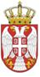             Република СрбијаОСНОВНА ШКОЛА „КРАЉ ПЕТАР  I“        Ниш, Војводе Путника бр. 1          Број: 610-930/99-2-2023-04        Датум: 02. 10. 2023. годинеИ З В О Диз записника са 99.  телефонске седнице,Школског одбора  ОШ »Краљ Петар I« у Нишу,одржане дана  02. 10.   2023. године.1.   Донета Одлука о Измени Финансијског плана за 2023. годину.							записничар							Лидија Цветковић